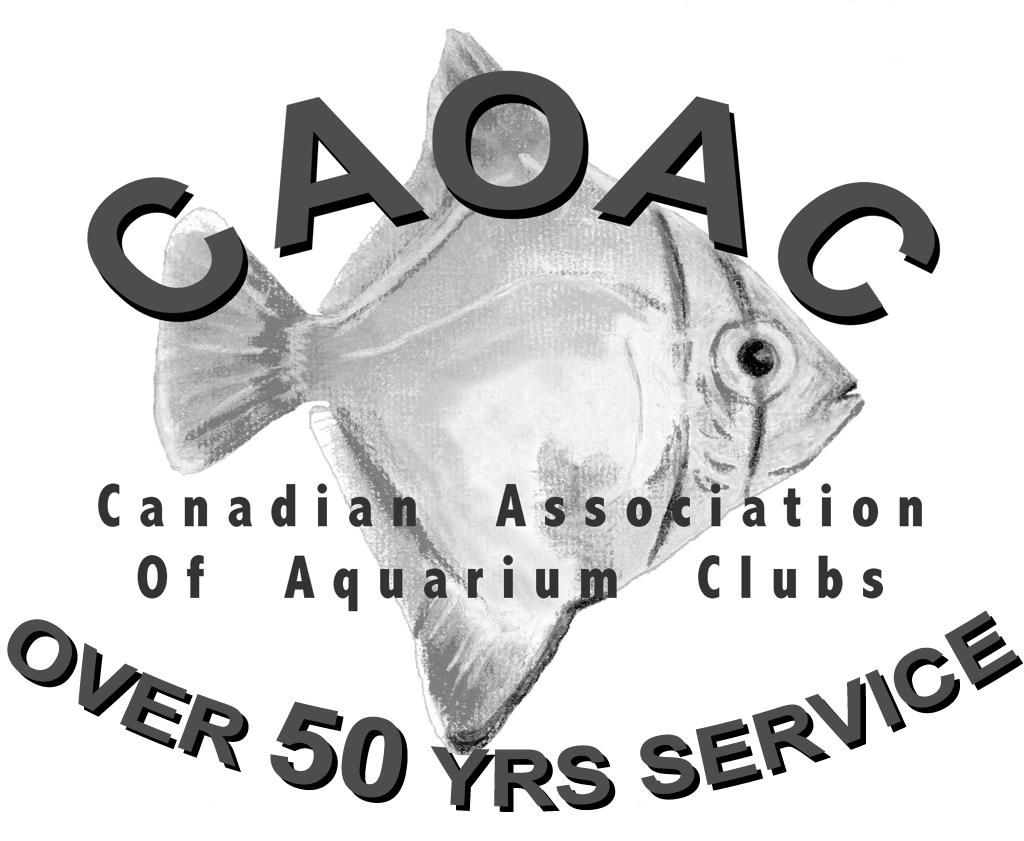 Part A - Personal InformationName) Address                           				    			                                              Club Affiliation 											      Telephone     	Years in Hobby  				      Please print name as it is to appear on certificate:	 Are you planning to attend the Awards Presentation at the C.A.O.A.C Convention?  Yes	    ; No           Part B - Sponsoring ExecutiveComments:	 Signature:  								  Date: 	Position :   	Page 1 of	      Remember: Applications should be complete to facilitate the work of the Awards Committee; attach as much additional information as required to support this nomination.Check category being applied for:Check category being applied for:Check category being applied for:Check category being applied for:□Author□Hobbyist□Service□Advanced Author□Junior Hobbyist□Scientist□Forty-Year□Newsletter□Twenty-Five Year